MINUTES OF THE PARISH COUNCIL MEETING HELD ON WEDNESDAY 9th MARCH 2022 at 19:30 IN CROMHALL VILLAGE HALLPRESENT: Cllrs Daren Jeffery (DJ), David White (DW), Mark Daniel (MD), Mike Line (ML) Chair, Andy New (AN) and Paul Daly In attendance: 1 member of public, Ward Cllr O’Neill and D Dunning (Clerk).PUBLIC PARTICIPATION Steve Hodson provided an update on Leyhill prison. Hoped councillors found the planning meeting useful.  Planning permission has been granted and work is likely to start in May 2022.WhatsApp group for warnings of absconders.Covid numbers falling and currently no positive prisons.Hope to resume community engagement/events once the weather improves and re-instate working parties for activities such as litter picking. 03/2022.  No 1 APOLOGIES.None03/2022.  No 2 DECLARATIONS OF INTEREST.In any items on agenda.  None.03/2022.  No. 3. ADOPTION of the MINUTES.Minutes of meeting on 8th December 2021 and 9th February 2022 were accepted as true records and duly signed by the chair. 03/2022. No. 4. To NOTE Report from Ward Councillor.Updated council on the Ukrainian crisis, South Gloucestershire Council will receive refugees.Exposure to Russian investments - South Gloucestershire Council none and  Avon pension fund minimal.40mph speed reduction at Charfield end of Bristol Road has been implemented resulting in two sets of Cromhall signage.  Cats eye replacement due from 21st March will start in Iron Acton.Tortworth Road closure will divert HGV traffic.Charfield station consultation had 617 online responses, report likely next month.No news on Junction 14.  03/2022. No. 5. PLANNING03/2022 5a Planning applications03/2022 5ai) P22/00547/F Ashworthy Cattery Ashworthy Farm Stidcot Lane Tytherington South Gloucestershire GL12 8QDErection of single storey side extensions to form additional cat pens and associated works No comments.03/2022 5aii P21/05331/O Land to The Rear Of South Face Cowship Lane Cromhall South Gloucestershire GL12 8AYDemolition of existing barns and erection of 1 no. dwelling (Outline) with access to be determined, all other matters reserved.  No commentsApplications received after the agenda issued:03/2022 5aiii P22/01488/RM Land and Buildings at Ivy Cottage Bristol Road Cromhall South Gloucestershire GL12 8AR Erection of single storey extension to incidental outbuilding and other associated works to facilitate conversion into 1 no. new dwelling with appearance and scale to be determined. (Approval of Reserved Matters to be read in conjunction with outline permission P21/07740/O). No comments.03/2022 5b Planning decisions to note. 03/2022 5bi P21/06743/F Brew House Talbots End Cromhall South Gloucestershire GL12 8AJInstallation of 1 no. pedestrian access gate (resubmission of P21/04979/F). Refusal.03/2022 5bii P21/06778/LB Brew House Talbots End Cromhall South Gloucestershire GL12 8AJ Installation of 1 no. pedestrian access gate (including the removal of historic fabric). (re-submission of P21/05081/LB). Refusal.03/2022 5biii P21/08166/TRE South Face Cowship Lane Cromhall South Gloucestershire GL12 8AY Works to crown lift 1 no. Ash tree and crown lift 1 no. Oak tree. Trees covered by SGTPO 39/18 dated 13/03/2019 Approved with conditions.03/2022 5biv P22/00148/F Hawkers Edge Tortworth Road Cromhall South Gloucestershire GL12 Erection of 1 no. outbuilding to form double garage, utility space and first floor office. Approved with conditionsApproved with conditions03/2022 5c Planning enforcement and other matters.None03/2022 No. 6 ITEMS FOR ACTION03/2022 6a. To consider South Gloucestershire Council’s Local Flood Risk Management Strategy 2022-27 and agree any actions.Noted03/2022 6b. To consider the New Local Plan: Phase 2 and agree response to the Urban, Rural and Key Issues.Agreed delegated to Cllr Jeffery to provide text by 17th March for approval and submission.03/2022 6c. To receive update on the new defibrillator and agree any actions.Installation anticipated on 11th March.  Cllr Daly to liaise with Cromhall Chapel over producing publicity for both defibrillators and possible training.03/2022 6d. To receive correspondence regarding The Green and consider any actions.Resolved this is a South Gloucestershire Council matter as Highways land.03/2022 6e To agree date for the annual parish assembly.Resolved the annual assembly will be held on 13th April 2022 at 6.45pm in the village hall.03/2022 6f To receive update on legal matters if received and agree any actions.Legal advice was noted.  Preventative measure to prevent the Village Green being eroded and becoming incapable of use will be investigated and implemented.03/2022.  No 7 ITEMS TO NOTE03/2022 7a To note agreed rate for S137 in 2022-23.Noted at £8.82.03/2022 7b. To note legal restraints on the parish council contributing to repairs to the church clock.Noted based on SLCC and NALC legal advice funding such spending would be deemed 'ultra vires'.03/2022 8.  REPORTS03/2022 8a To receive and note report from the Clerk. Request for a ‘no parking area’ at the end of the lane leading to the church gate, just outside the school has been received and the requestor referred to South Gloucestershire Council Location of Oak tree whip needs to be submitted, Councillors to action.Clerk was congratulated on achieving the Blachere Illuminations award at level 5 for the top performing student.03/2022 8b.  To receive playground report.Inspection report received and no issues to report.Ward Cllr O’Neill left the meeting.03/2022 8c. To receive reports from councillors on current parish issues.Some concerns were raised that Cromhall Scouts and Cubs might be struggling financially. 03/2022 8d To receive financial reports03/2022 8di. To approve payments for March 2022.Resolved to approve 2021/22 pay award and pay backpay included in this month’s salary.To record approval of payment for defibrillator omitted from January 2022 minutes.ApprovedIn accordance with its powers under section 137 of the Local Government Act 1972, resolved to pay the following expenditure on grants which, in the opinion of the Council, is in the interests of the area of its inhabitants and will benefit them in a manner commensurate with expenditure detailed below amounting to £1250.00.Approved all cheques signed by Cllrs White and Line03/2022 8dii. To note bank reconciliation to end February 2022.Figure 1 Bank statement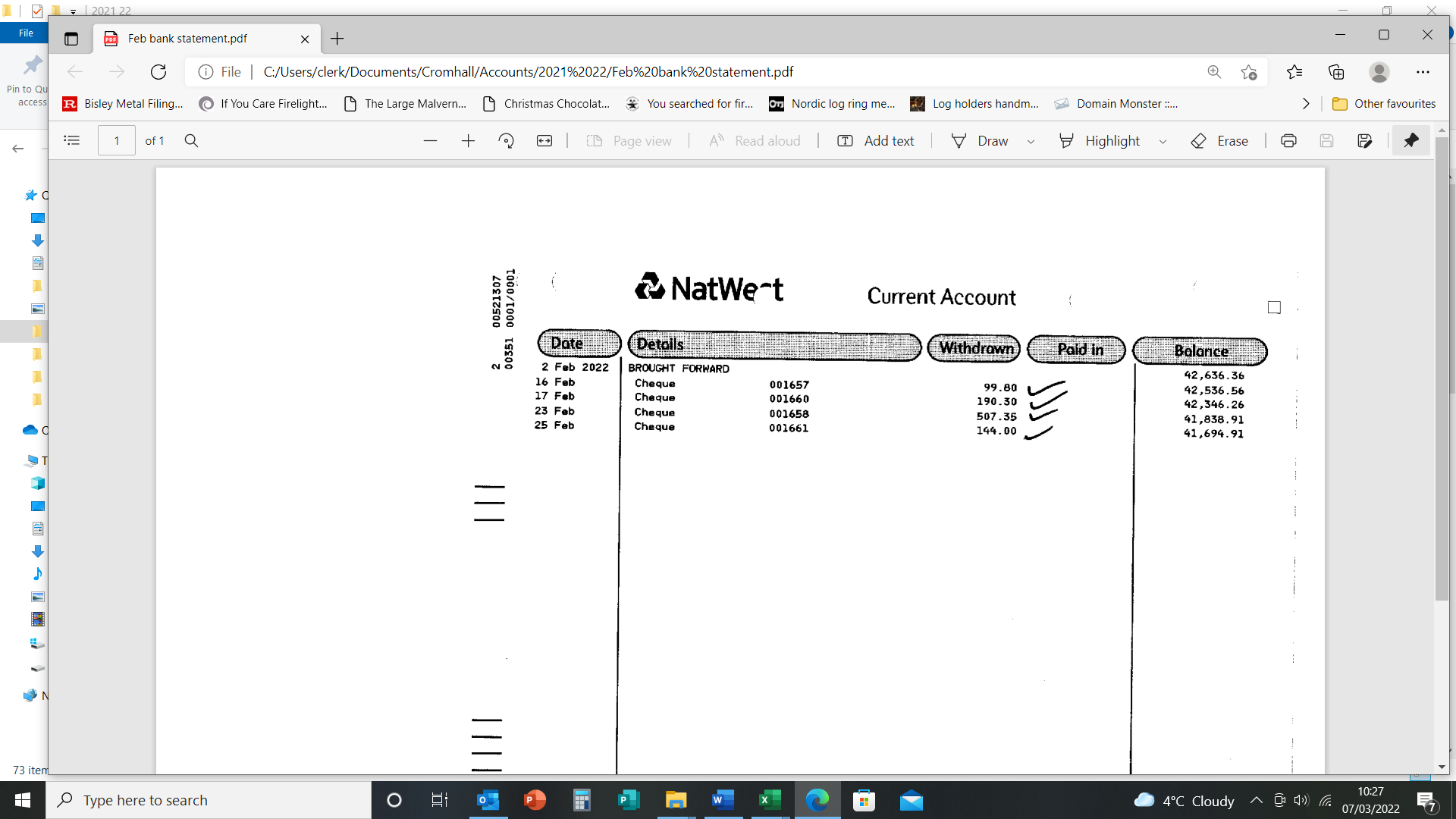 Figure 2 print screen of accounts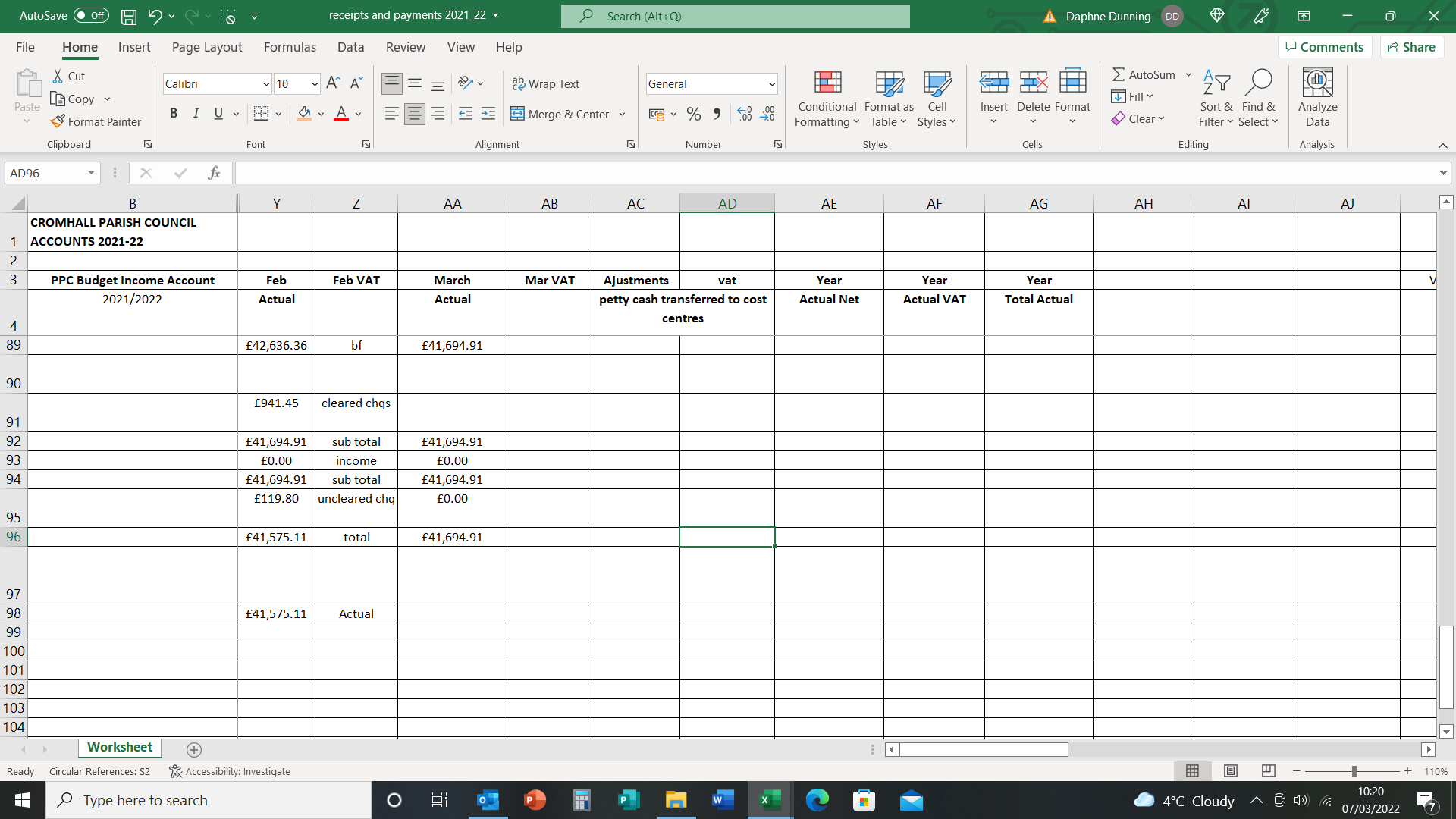  Noted03/2022 9. To consider job evaluation and achievement of Foundation degree.Deferred.The Council meeting closed at 20:45hrs.Date of next meeting:  Wednesday 26th April 2022.CHAIRMAN:-      		                                   			26th April 2022.NameInv noDetailsNetTravelExpensesVATTotalcheque noPowerDaphne DunningSalary Mar 22 & backpay£481.79£35.78£6.75£0.00£524.321663LGA 1972 s112(2)HMRCTax Mar 22£120.40£0.00£0.00£0.00£120.401664LGA 1972 s112(2)Cromhall parish hall & Recreation TrustMarch22 hall hire£20.00£0.00£0.00£0.00£20.001665LGG 1972 s111Total£622.19£35.78£6.75£0.00£664.72£664.72AED (EU) Locator04465Defibrillator and box£2,244.00£448.80£2,692.801648Public Health Act 1936 s234NameInvoice noDetailsNetTravelExpensesVATTotalcheque noPowerCromhall Horticultural Society Grant£500.00£0.00£0.00£0.00£500.001666LGA 1972 s137Benefice NewsletterGrant£300.00£0.00£0.00£0.00£300.001667LGA 1972 s137Cromhall parish hall & Recreation TrustGrant£150.00£0.00£0.00£0.00£150.001668LGA 1972 s1371st Woodend ScoutsGrant£300.00£0.00£0.00£0.00£300.001669LGA 1972 s137Total£1,250.00£0.00£0.00£0.00£1,250.00Bank reconciliation InOutTotalBalanceBalance in bank at 01/02/22£42,636.36expenditure this month£841.65£841.65Prev. month expenditure £99.80£99.80Income£0.00£0.00£0.00£941.45Balance as at 28/02/22£41,694.91Uncleared cheques1659£99.801662£20.00£119.80Actual£41,575.11